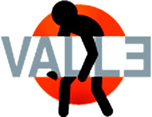 Progetto di formazione permanenteLA NAVE SCUOLAPROGRAMMAMacchinisteria Teatrale* Schede tecniche e specifiche progettuali relative alle scenografie da allestire. * Tempi e modalità del montaggio scenografico, quinte e tipi di quadrature di scena, uso della graticcia – i tiri, i nodi, i contrappesi e le tecniche di movimentazione degli elementi scenografici. * Lezioni di scenotecnica applicata, pratica e manutenzione delle strutture teatrali.* L’allestimento scenico: fasi, tempi, variazioni delle scenografie nello spazio scenico del Teatro Valle. Fonica* Teoria del suono – Il suono forma d’onda e il percorso sonoro, dalla fonte alla diffusione acustica. * Conoscenza degli impianti audio, dei microfoni, e del mixer. * Montaggio attrezzature, cablaggi, impianto e relativa messa a punto.* Microfonazione degli strumenti e degli artisti. * Mixer analogico e digitale.  * Gestione del palco e monitoraggio, gestione dello spettacolo live.* Processori di dinamica ed Effetti.* Equalizzazione e settaggi per teatro e concerti dal vivo.* Ripresa del suono.* Gestione del palco e della strumentazione del Teatro Valle.* Magazzino e manutenzione.Illuminotecnica Teatrale* Teoria della luce e i dispositivi per l'illuminazione della scena: sorgenti luminose teatrali, dimmer, consolle, nuove tecnologie.* Studio e realizzazione di disegni luce e schede tecniche.* Conoscenza e montaggio delle strutture, studio ed esecuzione delle manovre di piazzamento e puntamento dei proiettori che assicurano la realizzazione degli effetti luce di uno spettacolo.* Costruzione delle memorie, effetti, gestione dello spettacolo live.* Gestione del palco e della strumentazione del Teatro Valle.* Magazzino e manutenzione.Video Mapping e New Media * Teoria e pratica di tecnologie e software per la progettazione e realizzazione di performances di Video Mapping: distorsioni in proiezione su superficie piana in posizione arbitraria e proiezione su una superficie composta tridimensionale. * Creazione e uso delle “Maschere video” nei principali software di Vjing. * Creazione della mappatura di una superfice piana e di una di una superfice complessa.* Creazione di contenuti video ad hoc per specifici tipi di mappatura. Multi proiezioni, soft edging, servers video. * Approccio alla tridimensionalità reale e simulata. Realizzazione di contenuti video in real time – generative software* New Media per il teatro. Linguaggi – streaming, webtv, conversazioni, conferenze – e strumenti – rete, video, pc, programmi. CALENDARIOI^ PROPEDEUTICA – MACCHINISTERIA TEATRALEDa lunedì 13 Gennaio a Mercoledì 15 Gennaio 2014Referente Formatore | Mauro PersichiniLunedì 13 Gennaio ore 8.00 Fasi e modalità del montaggio scenografico applicati all’allestimento dello spettacolo teatrale “Il Guaritore” di Muscato/Santeramo.Martedì 14 Gennaio ore 8.00  La pratica della graticcia, il montaggio e la messa a punto della scenografia.Mercoledì 15 Gennaio ore 10.00 Lezioni di Teoria Scenotecnica applicata. * I partecipanti dovranno assistere allo spettacolo oggetto della propedeutica, “Il Guaritore” di Michele Santeramo| Regia di Leo Muscato, in scena dal 14 al 19 Gennaio 2014.II^ PROPEDEUTICA – FONICADa lunedì 20 Gennaio a mercoledì 22 Gennaio 2014 h 10Referente Formatore | Alberto MiglioreLunedì 20 Gennaio ore 11.30 Lezioni di Teoria Fonica – L’acustica e l’impianto. Montaggio attrezzature, cablaggi, messa a punto impianti, i microfoni, il mixer. Martedì 21 Gennaio ore 10.00 Lezioni di Teoria Fonica – La gestione di un palco e il monitoraggio nel corso dell’allestimento del concerto di “Musica Estrema Elettronica – New jazz”. Mercoledì 22 Gennaio ore 16.00  Allestimento e Soundcheck nel corso dell’allestimento “Musica Estrema Elettronica – New jazz”. * I partecipanti dovranno assistere al concerto oggetto della propedeutica, “Musica Estrema Elettronica – New jazz”, in scena il 22 Gennaio 2014.III^ PROPEDEUTICA – ILLUMINOTECNICA TEATRALEDa lunedì 27 Gennaio a mercoledì 29 Gennaio 2014 h 10Referente Formatore | Marco LaudandoLunedì 27 Gennaio ore 10.00 Lezioni di Teoria Illuminotecnica.Martedì 28 Gennaio ore 10.00 Disegno luci e scheda tecnica; tipi, posizionamento e puntamento dei proiettori, costruzione delle memorie e degli effetti previsti nel corso dell’allestimento dello spettacolo “Discorso Grigio” di Fanny & Alexander. Mercoledì 29 Gennaio ore 10.00 Lezioni di Teoria Illuminotecnica applicata all’allestimento, montaggio e messa in scena di un disegno luci della rassegna “Orazio, mise en espace dei nuovi testi dal mondo”. * I partecipanti dovranno  assistere allo spettacolo oggetto della propedeutica “Discorso Grigio” di Fanny & Alexander, in scena dal 31 gennaio al 2 febbraio 2014, e/o “Orazio, mise en espace dei nuovi testi dal mondo”, in scena il 30 Gennaio 2014. IV^ PROPEDEUTICA – VIDEO MAPPING E NEW MEDIAArtvismo tecnologico: approccio povero alle tecnologie digitali per il teatroDa lunedì 17 Febbraio a mercoledì 19 Febbraio 2014 Referente Formatore | Emiliano CampagnolaLunedì 17 Febbraio 2014 ore 10.00 Teoria e pratica di tecnologie e software per la progettazione e la realizzazione di performances di Video Mapping: distorsioni in proiezione su superficie piana in posizione arbitraria e proiezione su una superficie composta tridimensionale. Creazione e uso delle “Maschere video” nei principali software di Vjing. Creazione della mappatura di una superfice piana e di una di una superfice complessa.Martedì 18 Febbraio 2014 ore 10.00 Creazione di contenuti video ad hoc per specifici tipi di mappatura. Multiproiezioni, soft edging, servers video. Mercoledì 19 Febbraio 2014 ore 10.00 Approccio alla tridimensionalità reale e simulata. Realizzazione di contenuti video in real time (generative software).LABORATORI TECNICO PRATICIMacchinisteria Teatrale24 Gennaio 2014 – La scena del lavoro macchinistico al Teatro 12 e 15 Febbraio 2014 – Montaggio/Smontaggio “Mamma Medea” di Christophe Sermet5 e 9 Marzo 2014 – Montaggio/Smontaggio “Infinita” di Familie Flöz [VALLE DEI RAGAZZI] 17 e 19 Aprile 2014 – Montaggio/Smontaggio “Mangiare e bere. Letame e morte” di Davide Iodice e Alessandra FabbriDal 9 al 13 Maggio 2014 –  Allestimento e prove del “Barbiere di Siviglia” – Opera lirica per bambini28 e 29 Maggio 2014 – Smontaggio “Barbiere di Siviglia” – Opera lirica per bambiniDal 12 al 15 giugno  – Montaggio/Smontaggio “How long is now” di Balletto CivileDal 26 al 29 Giugno 2014 – Montaggio/Smontaggio compagnia teatrale MenoventiIlluminotecnica Teatrale25  e 26 Gennaio 2014 – Montaggio/Smontaggio “ La Sposa Sirena” della Compagnia Teatrale Crest [VALLE DEI RAGAZZI] 13/14 e 15 Febbraio 2014 – Montaggio/Smontaggio “Mamma Medea” di Christophe Sermet 6 e 9 Marzo 2014 – Montaggio/Smontaggio “Infinita” di Familie Flöz [VALLE DEI RAGAZZI] 16 e 17 Aprile 2014 – Montaggio “Mangiare e bere. Letame e morte” di Davide Iodice e Alessandra Fabbri Dal 28 Aprile al 4 maggio 2014  – Allestimenti per la Settimana della MusicaDal 9 al 13 Maggio 2014 –  Allestimento e prove del “Barbiere di Siviglia” – Opera lirica per bambiniDal 26 al 29 Giugno 2014 – Montaggio/Smontaggio compagnia teatrale Menoventi14 Giugno 2014 – Allestimento e Soundcheck Serata di festa in occasione del terzo anno di occupazione del Teatro Valle Bene ComuneFonica26 Gennaio 2014 – Allestimento e soundcheck concerto di Musica da Camera12 Febbraio 2014 – Allestimento e soundcheck concerto di Musica da Camera12 e 14 Febbraio 2014 – Montaggio “Mamma Medea” di Christophe SermetMarzo 2014 – date dei laboratori tecnico-pratici in via di definizione.  26 Aprile 2014 – Montaggio “Quei due” di Gogmagog e Marcella VanzoDal 28 Aprile al 4 maggio 2014 – Allestimenti e soundcheck per la Settimana della Musica Dal 9 al 13 Maggio 2014 –  Allestimento e prove del “Barbiere di Siviglia” – Opera lirica per bambini    Dal 12 al 15 Giugno – Montaggio/Smontaggio “How long is now” di Balletto Civile 14 Giugno 2014 – Allestimento e soundcheck Serata di festa 3° anno di occupazione del Teatro Valle Bene ComuneVideo Mapping e New MediaDal 26 Febbraio al 2 Marzo 2014 – Rassegna cinematografica europea6 Marzo 2014 – Montaggio “Infinita” di Familie Flöz [VALLE DEI RAGAZZI]Dal 1 al 6 Aprile – Laboratorio “Nella Tempesta” di Motus  * Gli orari delle convocazioni saranno comunicate sette giorni prima dell’inizio dei laboratori in calendario. Date, programma e modalità di iscrizione alla sezione Nave Scuola | Masterclass saranno consultabili sul sito www.teatrovalleoccupato.it entro il 31 Gennaio 2014. Teatro Valle Bene Comune | Via del Teatro Valle 23, Roma | www.teatrovalleoccupato.it